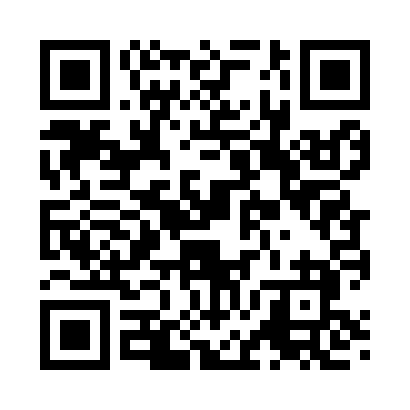 Prayer times for Roxalana, West Virginia, USAMon 1 Jul 2024 - Wed 31 Jul 2024High Latitude Method: Angle Based RulePrayer Calculation Method: Islamic Society of North AmericaAsar Calculation Method: ShafiPrayer times provided by https://www.salahtimes.comDateDayFajrSunriseDhuhrAsrMaghribIsha1Mon4:316:041:295:258:5410:272Tue4:326:051:295:258:5410:273Wed4:326:051:295:258:5310:264Thu4:336:061:305:258:5310:265Fri4:346:061:305:258:5310:266Sat4:356:071:305:258:5310:257Sun4:356:081:305:258:5210:258Mon4:366:081:305:258:5210:249Tue4:376:091:305:268:5210:2310Wed4:386:101:315:268:5110:2311Thu4:396:101:315:268:5110:2212Fri4:406:111:315:268:5010:2113Sat4:416:121:315:268:5010:2114Sun4:426:121:315:268:4910:2015Mon4:436:131:315:268:4910:1916Tue4:446:141:315:268:4810:1817Wed4:456:151:315:268:4810:1718Thu4:466:151:315:258:4710:1619Fri4:476:161:315:258:4610:1520Sat4:486:171:315:258:4610:1421Sun4:496:181:325:258:4510:1322Mon4:506:191:325:258:4410:1223Tue4:526:191:325:258:4310:1124Wed4:536:201:325:258:4310:1025Thu4:546:211:325:258:4210:0926Fri4:556:221:325:248:4110:0827Sat4:566:231:325:248:4010:0628Sun4:576:241:325:248:3910:0529Mon4:596:241:325:248:3810:0430Tue5:006:251:315:238:3710:0231Wed5:016:261:315:238:3610:01